						Předkládá:	Mgr. Jiří Pospíšil,								1. náměstek primátora						Zpracovali:	Mgr. Alexandra Klímková,				vedoucí Odboru správy a údržby 				majetku města								Ing. Milena Vrbová,			odborný referent oddělení nakládání s majetkem města Odboru SÚMMZasedání Zastupitelstva města Prostějovakonané dne 04. 02. 2020Prodej části pozemku p.č. 669/34 v k.ú. ProstějovNávrh usnesení:Zastupitelstvo města Prostějovan e v y h o v u j ežádosti o prodej části pozemku p.č. 669/34 – ostatní plocha v k.ú. Prostějov o výměře cca 30 m2.Důvodová zpráva:     Dne 24.09.2019 se na Odbor správy a údržby majetku města Magistrátu města Prostějova obrátil žadatel se žádostí o prodej části pozemku Statutárního města Prostějova p.č. 669/34 – ostatní plocha v k.ú. Prostějov o výměře cca 30 m2 za účelem vybudování přístřešku pro automobil. Předmětem žádosti je část pozemku Statutárního města Prostějova ve vnitrobloku mezi bytovými domy v ulici Krapkova a Fanderlíkova v blízkosti stávajících řadových garáží. Záležitost je řešena pod sp. zn. OSUMM 402/2019. Stanoviska odborů MMPv (subjektů):1. Odbor územního plánování a památkové péče zásadně nesouhlasí s prodejem části pozemku p.č. 669/34 v k.ú. Prostějov. Dle regulativů platného územního plánu je v plochách veřejného prostranství – veřejná zeleň stavba garáží nepřípustná.2. Odbor rozvoje a investic posoudil uvedenou žádost a sděluje, že nedoporučuje odprodej části uvedeného pozemku za účelem výstavby garážového přístřešku z důvodu zrušení stávajících veřejných odstavných stání ve vnitrobloku obytné zástavby na ulici Fanderlíkova.3. Odbor životního prostředí nedoporučuje odkup části pozemku za účelem vybudování garážového stání ve vnitrobloku. Vnitroblok slouží ke komunitnímu životu obyvatel. Dále slouží k budování dětských hřišť a pobytových ploch pro všechny věkové skupiny obyvatel. Vnitrobloky jsou využívány k relaxaci a výsadbě zeleně tak, aby se zvyšovala kvalita života ve městě. Na základě místního šetření bylo zjištěno, že na požadované části pozemku jsou umístěny sušáky na prádlo. Vybudováním garáží by došlo k omezení počtu odstavných parkovacích ploch.4. Odbor dopravy jako příslušný silniční správní úřad pro místní komunikace, veřejně přístupné účelové komunikace a silnice II. a III. tříd dle § 40 odst. 4 a 5 zákona č. 13/1997 Sb., o pozemních komunikacích, ve znění pozdějších předpisů, nedoporučuje prodej části pozemku z důvodu možného omezení průjezdnosti vnitrobloku.Rada města Prostějova dne 10.12.2019 usnesením č. 91180:neschválila záměr prodeje části pozemku p.č. 669/34 – ostatní plocha v k.ú. Prostějov o výměře cca 30 m2,2) doporučilaZastupitelstvu města Prostějova nevyhovět žádosti Pavla Spurného, bytem Prostějov, Krapkova 3251/16, PSČ: 796 01, o prodej části pozemku p.č. 669/34 – ostatní plocha v k.ú. Prostějov o výměře cca 30 m2.5. Stanovisko předkladatele:S ohledem na výše uvedená stanoviska Odbor správy a údržby majetku města nedoporučuje prodej části pozemku p.č. 669/34 – ostatní plocha v k.ú. Prostějov o výměře cca 30 m2 a doporučuje postupovat dle návrhu usnesení, tj. nevyhovět žádosti o prodej části pozemku p.č. 669/34 – ostatní plocha v k.ú. Prostějov o výměře cca 30 m2. Osobní údaje fyzických osob jsou z textu vyjmuty v souladu s příslušnými ustanoveními zákona č.101/2000 Sb., o ochraně osobních údajů a o změně některých zákonů, ve znění pozdějších předpisů. Úplné znění materiálu je v souladu s příslušnými ustanoveními zákona č. 128/2000 Sb., o obcích (obecní zřízení), ve znění pozdějších předpisů k nahlédnutí na Magistrátu města ProstějovaPřílohy:situační mapapřehledová mapa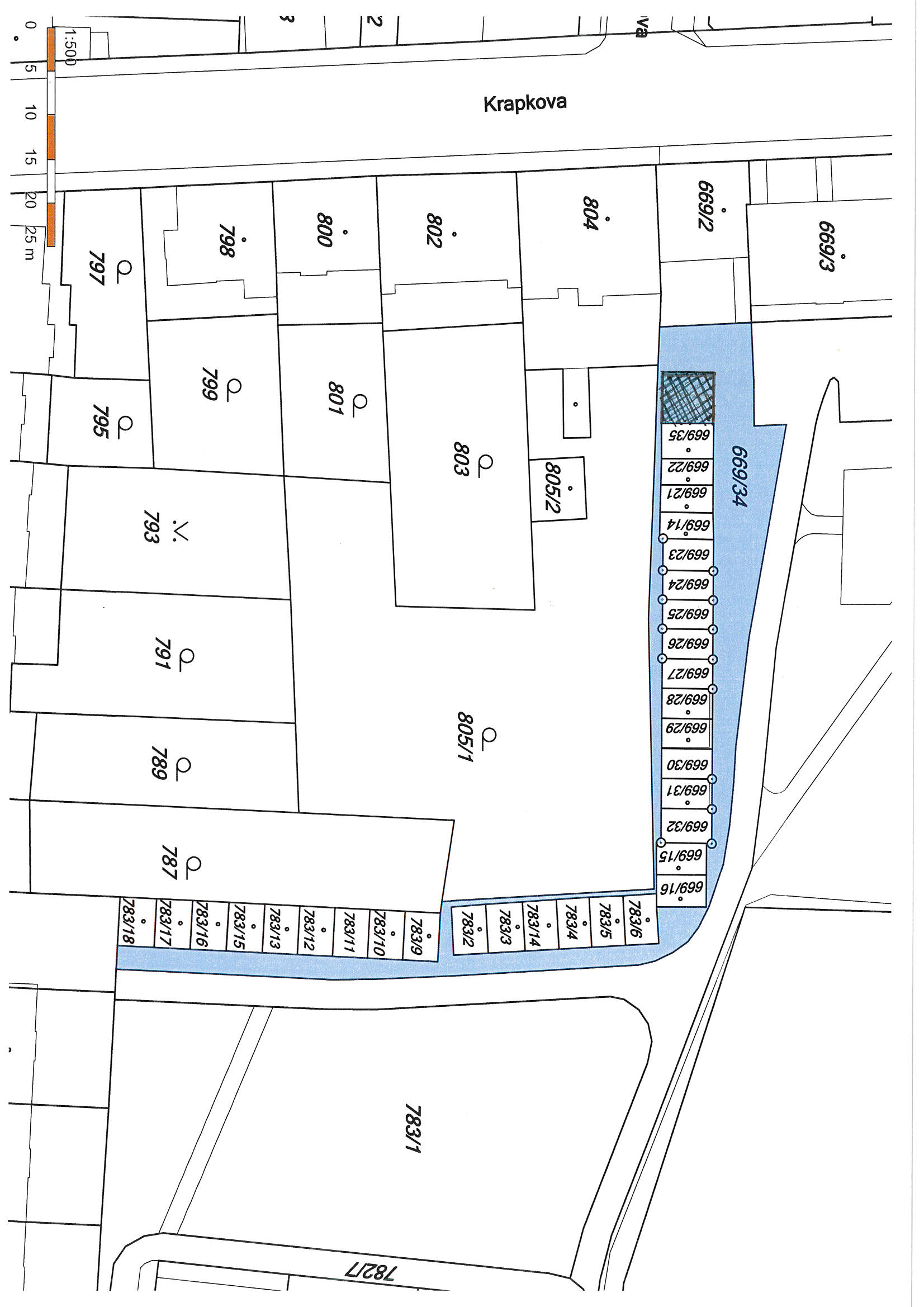 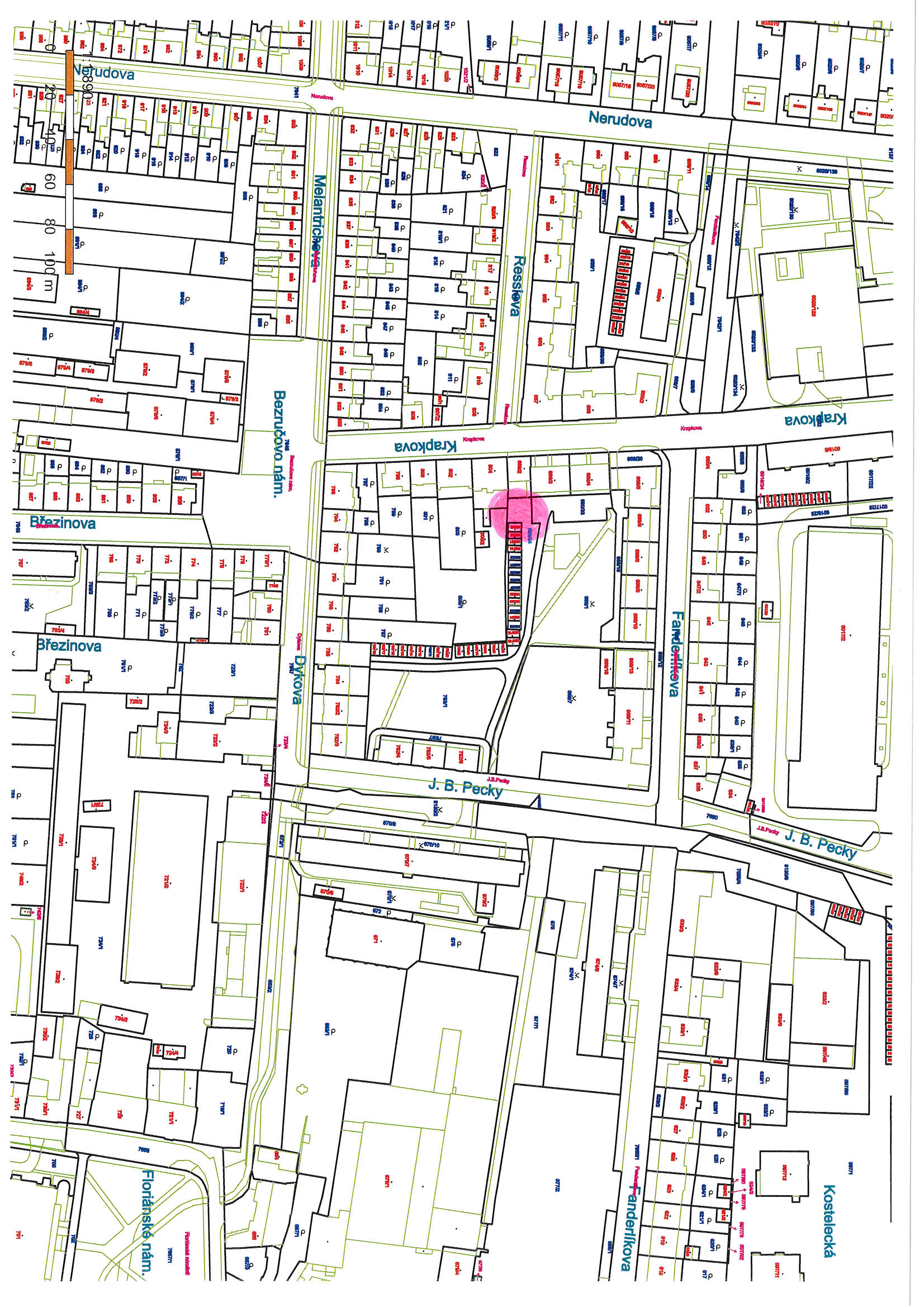 P o d p i s yP o d p i s yP o d p i s yP o d p i s yPředkladatelMgr. Jiří Pospíšil, 1. náměstek primátora16.01.2020Mgr. Pospíšil, v.r.Za správnostMgr. Alexandra Klímková, vedoucí Odboru správy a údržby majetku města16.01.2020Mgr. Klímková, v.r.Zpracovatel Ing. Milena Vrbová, odborný referent oddělení nakládání s majetkem města Odboru SÚMM16.01.2020Ing. Vrbová, v.r.Důvodová zpráva obsahuje stanoviska dotčených odborů MMPv (subjektů)Důvodová zpráva obsahuje stanoviska dotčených odborů MMPv (subjektů)Důvodová zpráva obsahuje stanoviska dotčených odborů MMPv (subjektů)Důvodová zpráva obsahuje stanoviska dotčených odborů MMPv (subjektů)Odbor MMPv (subjekt)Odbor MMPv (subjekt)Stanovisko ze dneResumé1.OÚPPP10.10.2019zásadně nesouhlasí s prodejem2.ORI08.11.2019nedoporučuje prodej 3.OŽP07.10.2019nedoporučuje odkup části pozemku4.OD25.11.2019nedoporučuje prodej5.OSÚMM16.01.2020nedoporučuje prodej, doporučuje postupovat dle návrhu usnesení